April 3, 2016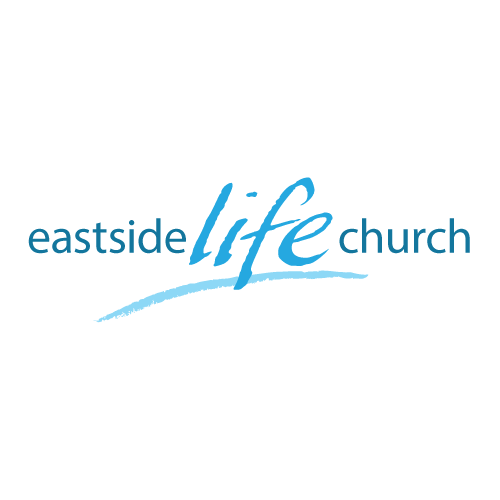 Open Heaven River Wild – Part 2We are to grow in relating to the Holy Spirit as a divine person.The HS comes to us, works in and then through us.Well - John 4:13  (for our benefit)__________ – John 7:38-39  (for other’s benefit)John 15:5-11 – Our Divine AdvantageThe Holy Spirit as our helper:Our helper in worship: John 4:23Our helper in our walk: Romans 8:26 / John 16:13Our witness: John 16:8-11The Holy Spirit’s_____________ presence: (Psalm 51:10-11 / John 14:18)Final WordBecome God __________ mindedAbiding presence: not due to our righteousness, but _____________  righteousness.Notes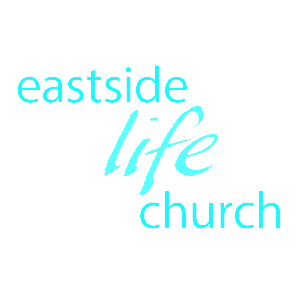 